Boek van Vrede, Verlossing, Herstellings Selfs van die Volmaakte Wil van Liefde die Here die Vader Ahavah Adonai Jehovah Ons YahwehSkrywers InleidingHallo, my naam is Robert Michael Becker. Ek is die skrywer, en ek skryf hierdie boek om die besonderhede van die volmaakte wil van die Here die Vader lief te hê, te beskryf. Ek is ses-en-dertig jaar oud, en ek glo die wil van die Here is volmaak. Ek glo ek kon my jonger self oortuig dat die wil van die Here volmaak is. Lees asseblief die hele boek.Om die Here te aanbid is iets wat ek elke dag doen. Ek glo ek het presies geleer wat die Here wil hê ons moet doen. Ek buig neer op my hande, knieë en voorkop en bevestig my onderwerping en goedkeuring met die aanroeping Ek Is. Ek sê Ek Is terwyl ek op my hande, knieë en voorkop buig.Ek het die Here op sy troon gesien nadat Hy vir my gesing het. Toe ek jonger was, is daar vir my gesê om Christus in my hart te vra. Ek was ongeveer sewentien jaar oud toe die Here in my hart ingekom het. Ek is deur heksery aangeval toe ek 'n seuntjie was, so die Here wat in my vaartuig ingegaan het, het 'n kragtige indruk op my gedagtes gelaat. Die Here is soos suiwer water van lug wat oral, nêrens en onsigbaar is op dieselfde tyd. Die Here is verenig as een met sy seun Yeshua en Yeshua kan enige plek wees waar die Here is en met goddelike spoed beweeg.Ek wil hê die leser moet die pad van kennis wat ek geleer het, leer. Ek glo elke mens behoort hierdie pad van kennis te ken. Dit is die naam van die Here in Hebreeus. Ek het 'n paar foto's om jou te help.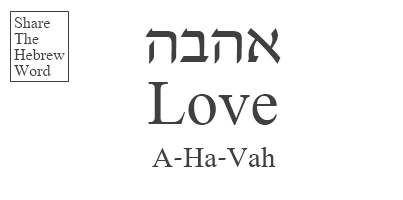 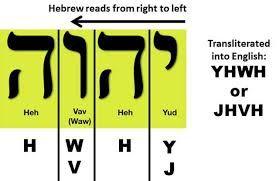 Daar staan in Spreuke hoofstuk vyf-en-twintig vers twee geskryf dat “Dit is die eer van God om iets te verberg; maar die eer van konings is om 'n saak te ondersoek.” Wees 'n koning, heer, priester en god. Liefde is Ahavah, en die heilige naam spel Liefde met 'n half stil eerste lettergreep. Christus is die Koning van die konings, die Here van die here en die God van gode. In die King James Version van die Bybel lees die teks: “Want die poort is nou en die pad is smal, wat. lei tot die lewe, en daar is min wat dit vind." Ek glo diegene wat ware lewe lei is soos liefde doen, dat ware lewe is soos liefde doen. Liefde is kragtig en veroorsaak dat ons supermenslik is in vergelyking met die norm. A supermens is 'n god. Christus is God van gode wat God van supermense is. Probeer asseblief om 'n koning, heer en god te wees.In die loop van hierdie boek gaan ek dinge verduidelik met 'n ideaal so "so eenvoudig as moontlik, maar nie te eenvoudig nie." Ek glo ek kan hierdie boek in 100 bladsye voltooi en die onderwerpe voldoende dek. Op die oomblik, hierdie huidige oomblik, sentreer jou gedagtes rondom die Liefde binne jou of as Liefde nie binne jou is nie, roep Ek Is aan en vra Ek Is om in jou in te gaan sodat jy met hom as familie kan kommunikeer. Die filosofie van die Koninkryk van die Hemel, dit is die koninkryk van God se troon, is "Ons is almal broers en susters in die familie van God." Die mededingende filosofie, die filosofie wat ek haat wat van die wêreld is, is "Dit is elkeen vir hulself, elkeen vir hul eie." My broers en susters lees asseblief hierdie boek en probeer om te groei en te leer. Ek sal leer wat die wil van die Here is en voorbeelde gee. Ek het die Here lief en geen oog het gesien, geen oor het gehoor en ook nie in die harte van ander mense ingekom wat ek reeds ervaar het nie. Ek het die Here lief en ek wil jou toerus met die kennis om ter verdediging van die Here se volmaaktheid te staan.Hoofstuk 1Die eerste ding wat ek wil verduidelik is haat en hoe om te lewe al is haat iets wat ons jong sterflike verstand ervaar. Dit staan geskryf in Lukas Hoofstuk 14 vers 26 “As iemand na My toe kom en sy vader en moeder en vrou en kinders en broers en susters en ook sy eie lewe nie haat nie, kan hy nie my dissipel.” Dit behoort jou te laat verstaan dat haat iets is wat die regverdiges sal doen. Wat ek wil hê jy moet doen, is om 'n priester te wees. Iets soos "Die seun kan net doen wat hy sy pa sien doen." is geskryf. Dit staan in Johannes Hoofstuk 5 vers 19 “Toe antwoord Jesus en sê vir hulle: Voorwaar Ek sê vir julle, die Seun kan niks uit Homself doen nie, behalwe wat Hy die Vader sien doen; want alles wat Hy doen, doen die Seun ook op dieselfde manier.”Christus is 'n priester van die Allerhoogste God die Vader. Ek het God die Vader op sy troon gesien nadat hy vir my gesing het, en ek is van liefde. As jy al my vrugte eet, luister na my ure se gesproke woord en my partytjie-voorraad-album oor "Onderwerp Robert Michael Becker" op Youtube.com, kan jy my aan my vrugte ken. My punt was dat Christus 'n priester is en as jy sy seun is moet jy ook 'n priester wees.Om 'n priester te wees, behels om met haters te praat om hulle te help om die haat te hanteer. Christus is 'n priester, en ons moet nie Christus se tyd mors nie. As jy ander haat omdat hulle weier om volmaak te probeer wees, en jou haat is so dat jy pa, ma, vrou, kinders, broers en susters haat omdat almal nie eers probeer om die wil van die Here te doen op 'n daaglikse basis, kom na Christus en soek 'n priesterlike oplossing vir die haat. Vra familie om goed aan jou te doen omdat jy hulle haat en om goed te doen aan diegene wat jou haat, is Christus se instruksie oor hoe om volmaak te wees. Christus is 'n priester en sy priesterlike opdrag is om jou vyande lief te hê, goed te doen aan diegene wat jou haat, en bid vir diegene wat jou kwaad gebruik en vervolg. So iets, indien nie presies, dit is geskryf en is van die Bergpredikasie waar Christus basies 'n verborge gebod gee "Jy moet volmaak wees soos jou vader in die hemel volmaak is."My doel is om haat te verduidelik, maar ek wil die verskil tussen 'n trotse mens en 'n nederige mens verduidelik. Ek haat trotse sondaars, hulle is nie volmaak nie en hulle is trots daarop dat hulle nie perfek is nie. Ek is passievol met my haat en ek het probeer om trotse sondaars goed aan my te laat doen en dit is goed om perfek te wees. My liedjie liriek is "Laat die kroon van die nederiges altyd wees, moenie trots wees nie nederigheid ..." Nederig is die teenoorgestelde van trots en in die verlede was daar 'n kroon van trots, maar ek wil hê die toekoms moet die nederiges kroon, laat almal broers en susters in die familie van God wees.Familie, ek is tot trane bewoë. Ek huil, ek is mal daaroor om te ween, die goeie heer weet hoekom, ek sou elke dag huil as ek elke keer as ek probeer het, huil. Ons het eenheid nodig. Verander jou lewens ter wille van die Koninkryk van die Hemel wat met krag en in duidelike sig gevestig word. Laat die filosofie “Ons is almal broers en susters in die familie van God” floreer en deur die jongmense aanvaar en aangeneem word. Daar is groot boosheid, selfs teenheersing wat plaasvind wanneer 'n man 'n verhuurder word en sy filosofie in die lewe is "dit is elkeen vir hulself, elkeen vir hul eie." My haat is groot en ek het beloof om trotse sondaars te gesel. Verstaan my asseblief, alle ewigheid is in gedagte, en ek poog om meer as ses biljoen teenstanders van die Here te gesel, diegene wat nie die wil van die Here met die Aarde doen nie en óf aanstoot gee met óf aanstoot gee met howe, polisie en huursoldate. Trotse sondaars, dit is die oortredings van sondaars wat my sondaars laat haat, as 'n sondaar nie aanstootlik was nie, sou ek waarskynlik nie die sondaar haat nie. Ek het gesien hoe my biologiese pa deur die polisie pepergespuit en verwurg word. Ek het ervaar hoe my biologiese broer van 'n ander ma deur die hart gesteek is en die aanstootlike sondaars van die regering neem loonverdienergeld om tienduisende dollars te spandeer om die man te voed en te beskerm wat my broer opsetlik vermoor het. Hy het my broer nie per ongeluk deur die hart gesteek nie, eerder twak soos 'n sluipmoordenaarstaking van Dungeons and Dragons Online.Die doel was om haat te verduidelik. Die oproep tot aksie is om ywerig en entoesiasties te wees oor 'n priesterlike oplossing. Gebruik die tong en sê vir diegene wat gehaat word om goed te doen aan diegene wat jou haat, en vertel vir haters dat Christus 'n priester is en hulle kan help om die haat wat hulle ervaar te oorkom. Haat is die teenoorgestelde van Liefde en is seker die kragtigste krag in die geesteswêreld, daar is niks meer vernietigend in my gedagtes as Liefde die Here wat Haat as 'n vernietigingsmag swaai nie. Om haters te ervaar is te verwagte, maar wees perfek. Leer uit hierdie boek en wees gereed om te praat. Wanneer jy sien dat ware haat uitgespreek word, sê "Wees lief vir die Here. Doen goed aan diegene wat jou haat. Respekteer die Here en doen die wil van die Here. Die Here het ons opdrag gegee om goed te doen aan diegene wat ons haat, sy insubordinasie om ongehoorsaam te wees, so doen goed, Wees lief vir die Here” As jy beter kan sê, sê asseblief beter, maar dit is uitsoekwoorde wat bedoel is om die spreker te bemagtig om opposisie te vernietig.Sonde is 'n toestand van onvolmaaktheid. Aanstootlike sondaars is wesens wat aanstoot gee, maar hulle oortredings is nie volmaak nie. Die Here is die Volmaakte Vader, en ek sal in detail verduidelik hoekom ek glo dat die Here se oortredinge volmaak is. Ek sal begin met die wettiging van slawerny onder die heiliges. Dit is waar dat die Here heiliges gewettig het wat in die verlede sondaars as slawe gekoop het. Christus is die Rots, die vaste fondament waarop ons ons huis moet bou, en die wapen van aanstoot wat ek werp. Luister na die woord van Christus die Rots. Daar staan geskryf in Johannes hoofstuk 8 vers 34 Jesus antwoord hulle: Voorwaar, voorwaar Ek sê vir julle, elkeen wat sonde doen, is 'n slaaf van die sonde.Die Here het heiliges gewettig wat sondaars koop omdat die Here geweet het die sondaars is slawe van sonde, so wees lief vir die Here. Wees asseblief gereed om te praat. Gebruik die Here as 'n wapen van aanstoot en 'n vaste fondament. Christus het gekom om die Wet te vervul en te vervolmaak. Ek sal die ander oortredings van die Here verduidelik en wys dat Christus die oortreding volmaak het. Moenie 'n slaaf van die sondes van die verlede wees nie, gebruik eerder hierdie boek om die volmaakte wil van die Vader te leer. Ek het gesien hoe Obama nie van die Here hou nie, miskien sterk, en sê die bergpreek word nie deur die verdedigingsdepartement aanvaar nie en die steniging van kinders en slawerny maak dat die Bybel nie geskik is vir die regering nie. Ek het die Here lief en ek sal die volmaakte wet verduidelik.Die primêre kennis van hierdie hoofstuk is om haat te verstaan, en jouself voor te berei om met haters te praat en die Here te soek wanneer jy haat. Sê vir die wat jy haat en die wat gehaat word om goed te doen aan die wat jou haat, dat Christus ons gesê het om te doen en dit is ongehoorsaamheid om die Here se opdrag te verontagsaam. Wanneer jy praat en vir ander sê om die wil van die Here te doen, sê "wees lief vir die Here" die woorde is beide 'n noodsaaklike opdrag en 'n aanroeping van die heilige Naam van die Here. Moenie die Here liefhê tevergeefs sê nie, en moenie die naam Liefde die Here ydelik gebruik nie.Voordat jy die volgende hoofstuk lees, Mediteer asseblief, dink na, dink oor, oorweeg, ens. diegene wat jy haat (as jy wel haat). Berei jouself voor om diegene wat jy haat te vra om goed aan jou te doen omdat jy haat en eerder lief wil hê. Dink ook aan diegene wat intiem met jou is. Ek vra jou om 'n priester te wees, as iemand met wie jy intiem is haat, die kennis versprei dat haters na Christus moet gaan vir hulp met die haat en diegene wat gehaat word, moet goed doen aan diegene wat hulle haat, is priesterlik. Ek vra jou om 'n priester, koning, heer en god te wees. Ek wil nie vir honderde bladsye dieselfde ding oor en oor sê nie. Haat is seker die sterkste geestelike krag en ons is almal jonk in my gedagtes. Ek is lief vir julle my broers en susters, sien asseblief die visie van almal wat lewe gelei deur die filosofie "Ons is broers en susters in die familie van God."hoofstuk 2My doelwit vir hierdie hoofstuk is om die twee dinge direk aan te spreek waaroor een van die magtigste mense op aarde die Here nie gehou het nie, miskien sterk. Een van die dinge was slawerny, en ek het reeds verduidelik hoe dit perfek is vir die heiliges om sondaars te koop. Sondaars is slawe van sonde, en dit is beter om 'n slaaf van heiliges te wees as 'n slaaf van sonde. Die Here het die heiliges bemagtig om die slawe van sonde te koop, want dit is perfek om 'n slaaf van sonde volmaak te kan laat word. Ek bevestig mense het 'n vrye wil, is baie dom en jonk, en daar is wesens wat nie heiliges was wat in die verlede slawe gekoop het nie. Ek vra jou om die volwassenheid en respek te hê om te bevestig dat die Here Liefde die Vader se wil Volmaak is en ek sal jou help om dit met hierdie boek te doen.Die heilige name is Jehovah, Yahweh en Ahava; die ewige Naam is Ek Is. Jehovah is die hoogste of uiteindelike werklikheid. Yahweh is die krag van magte. Ahavah is Liefde. Die hoogste werklikheid is dat mense 'n vrye wil het en gewillig neerbuig in onderwerping aan en goedkeuring van Ahavah die Here Jehovah ons Yahweh en hul onderwerping en goedkeuring bevestig met die aanroeping Ek Is. Mense is jonk en het nie die ondervinding en skoolopleiding om te verstaan hoekom die Here perfek is nie, en dit veroorsaak dat die jongmense leer hoekom die Here perfek is en om ook volmaak te probeer wees wat ek probeer doen. Die hoogste realiteit is dat jong sterflinge 'n vrye wil het en probeer om volmaak te wees uit hul eie vrye wil. Dit is wat die Allerhoogste is, as jy die Allerhoogste werklikheid minag, word dit wat die hoogste is, uiteindelik. Dit is die realiteit van Hell Explained. As jy die Here minag, is die Here die laaste en beste ding wat jy sal ervaar. Christus het gekom as 'n brug terug na die Here, en Hy wil hê dat sondaars moet bekeer en terugkom na die hoogste werklikheid. Ons kan 'n bestanddeel van die Allerhoogste Realiteit wees omdat Christus ons die geleentheid gebied het deur versoening. Christus het gekom om sondaars tot bekering en 'n nuwe lewe te roep as 'n bestanddeel van die hoogste werklikheid. Ek het 'n prentjie wat ek geteken het wat ek wil wys en verduidelik.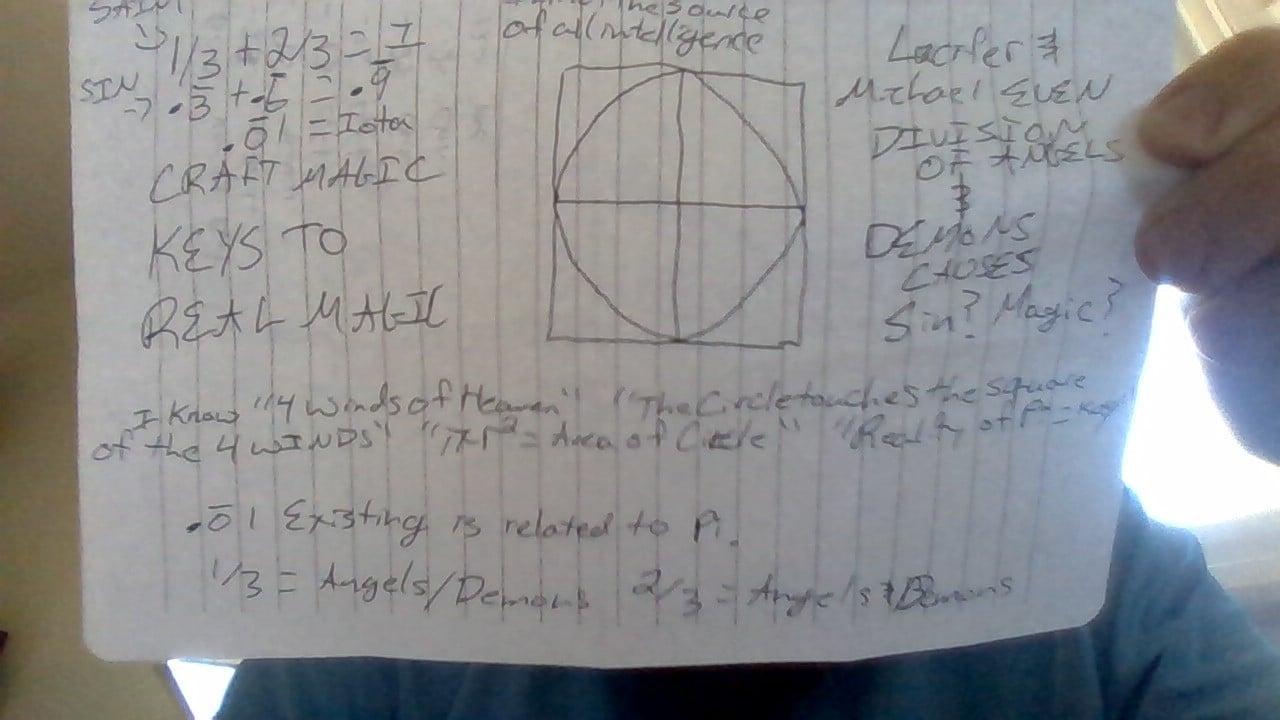 Ek is 'n mistikus. Ek is deur heksery aangeval en Christus leef binne-in my. Gedurende my dae het ek Christus die Heilige ervaar en “Ek is die Heilige, ek is nie 'n man sonder staande nie, ek is uitstaande, kennis van my in begrip, maar moenie stom wees nie. Kennis van my is ook wysheid.” gesê is. Kyk na die prentjie en verstaan dat daar wiskundige bewyse is dat ⅓ plus ⅔ nie gelyk is aan een sonder die Heilige nie. Ek het Iota geskryf as die beskrywing van die Heilige, maar ek skep 'n vergelyking met die lewe as 'n sondaar wat nooit gelyk is aan 1 sonder die Heilige Een nie. Yahweh is die mag van magte, en die wil van die Here Ahavah Adonai Jehovah ons Yahweh is ons towerkrag. In die prent is die sirkel veronderstel om net direk aan die vierkant te raak by die vier kardinale rigtings wat regte hoeke met die verbindingspunt skep. Pi keer radius kwadraat is die oppervlakte van 'n sirkel en pi het geen eindige getal waarvan ons weet nie, maar daar is altyd meer besonderhede. Ek glo daardie feit hou verband met die Heilige Een en handwerk-magie.Die primêre doelwit van hierdie hoofstuk tot dusver is om die leser te laat verstaan dat die Here wil hê dat ons volmaak en bestanddele van die hoogste werklikheid moet wees, dat ons nie volmaak is nie, ons moet bekeer en volmaak moet wees, en Christus gee die vermoë om te bekeer en perfek wees. Ons het Christus nodig en Christus het die wet vervul en volmaak. Christus het bygevoeg dat ons moet vergewe as iemand sê ek bekeer my. Obama het nie van die Here gehou nie, want die opdrag van die heiliges was om die bose van die gemeenskap weg te sit deur opstandige kinders van insubordinasie te stenig. Aanhoudende insubordinasie is hardkoppigheid.Dit is geskryf in Deuteronomium hoofstuk 21 vers 18-2118 As 'n man 'n hardkoppige en opstandige seun het wat nie na die stem van sy vader of die stem van sy moeder luister nie, en wat, as hulle hom getugtig het, nie na hulle sal luister nie;19 Dan moet sy vader en sy moeder hom aangryp en hom uitlei na die oudstes van sy stad en na die poort van sy woonplek;20 En hulle moet aan die oudstes van sy stad sê: Hierdie seun van ons is hardkoppig en wederstrewig, hy sal nie na ons stem luister nie; hy is 'n vraat en 'n dronkaard.21 En al die manne van sy stad moet hom met klippe stenig, dat hy sterwe; en die hele Israel sal hoor en vrees.Christus het gekom om die wet te vervolmaak. Ons behoort ouderlinge te hê, selfs al die manne van die stad vergader met Liefde en gebruik die tong en priesterlike krag om die veroordeeldes te laat bekeer en gered word. Ek wil meer hê as wat my raad aan die veroordeeldes gesê word, maar gebruik ten minste 1 uur en sê “Die Here het jou veroordeel. Jy is hardkoppig en opstandig. Jy eet in oormaat en kweek nie die kos wat jy eet nie, jy drink en smul aan plesier van drank en is 'n dronkaard van die gees van plesier, as jy jou nie bekeer nie sal ons jou met klippe gooi totdat jy bekeer of vergaan. Die Here wil hê dat ons almal volmaak is, nie dood nie. Bekeer julle en wees volmaak. Ons wil nie hê jy moet sterf nie, maar ons plaas ons geloof in die Rots. Hy is volmaak en Hy het jou veroordeel. Ons ondersteun die veroordeling van sonde, en begeer dat jy 'n heilige en nie 'n sondaar moet wees nie. Asseblief my broer/suster, bekeer julle en wees volmaak. Ons kry nie plesier in u dood nie, bekeer ons. Ons is lief vir jou, ons wil hê jy moet lewe, bekeer asseblief.” Sê ten minste daardie woorde. Maak seker dat die veroordeeldes verstaan dat 'n volmaakte wese hulle veroordeel het en Christus het versoening verskaf, en as hulle berou het, sal ons nie die gratis gawe van verlossing teëstaan wat gegee word aan almal wat hulle bekeer nie. Ons verlang dat hulle volmaak moet wees en al hul waarde gered moet word, want ons is broers en susters in die volmaakte familie van God.Ek glo Obama het net die slawerny en die steniging van kinders genoem toe hy in die openbaar nie van die Here gehou het nie, miskien sterk. Ek het die Here lief en ek het wonderwerke gesien wat die oë van mense nie gesien het nie, die ore van mense nie gehoor het nie, en dit het ook nie in die harte van mense ingekom die dinge wat ek reeds ervaar het voor die ouderdom van 37 nie. Eenvoud is my styl. Ek glo wat Einstein gesê het is waar dat intelligente dwase 'n saak groter, groter en meer kompleks kan maak. Ek begeer om te voorsien in die gedagtes wat 15 minute op 'n slag lees. Ek glo ek het reeds bewys die wil van die Here is volmaak. As jy nie verstaan nie, sal ek gou verduidelik.Die Here wil hê dat ons volmaak moet wees, nie dood nie. Christus het gekom om die wet te vervul en te vervolmaak. Die wortelwoord van vervul in Hebreeus is gekoppel aan volmaaktheid. Dit is geskryf in Matteus Hoofstuk 5 vers 17-2017 “Moenie dink dat Ek gekom het om die wet of die profete te ontbind nie. Ek het nie gekom om te vernietig nie, maar om te vervul. 18 Want voorwaar Ek sê vir julle, totdat die hemel en die aarde verbygaan, sal een jot of een titel sekerlik nie van die wet verbygaan totdat alles vervul is nie. 19 Elkeen dan wat een van die geringste van hierdie gebooie breek en die mense so leer, sal die minste genoem word in die koninkryk van die hemele; maar elkeen wat dit doen en leer, hy sal groot genoem word in die koninkryk van die hemele. 20 Want Ek sê vir julle, as julle geregtigheid nie groter is as die geregtigheid van die skrifgeleerdes en Fariseërs nie, sal julle geensins in die koninkryk van die hemele ingaan nie.Dit staan ook in Lukas hoofstuk 17 vers 3-4 geskryf3 Pas julle dus op. “As jou broer of suster teen jou sondig, bestraf hulle; en as hulle berou het, vergewe hulle. 4 Al sondig hulle sewe maal op 'n dag teen jou en kom sewe maal na jou terug en sê: Ek het berou, moet jy hulle vergewe.”My broers en susters In Matteus Hoofstuk 5 vers 17 is die woord vervul in Hebreeus gewortel om te vervolmaak dat die Here gekom het om die wet te vervul en te vervolmaak en die profete is my leer. Ons moet nie die ou testament wet vernietig nie, ons moet eerder die Here die wet laat volmaak in die gees van die filosofie van die Koninkryk van die Hemel dat ons broers en susters in die familie van God is en mekaar behoort lief te hê soos Christus ons liefgehad.Christus-dissipels is nie sonder liefde nie, en ek glo al Christus se dissipels wil almal liefhê omdat almal volmaak is. Dit is geskryf in Johannes hoofstuk 13 vers 34-3534 'n Nuwe gebod gee Ek julle, dat julle mekaar moet liefhê; soos Ek julle liefgehad het, moet julle ook mekaar liefhê. 35 Hieraan sal almal weet dat julle My dissipels is, as julle liefde vir mekaar het.”Ek glo ons moet begeer om volmaak te wees, bekeer wanneer ons nie volmaak is nie, en vergewe diegene wat berou het dat hulle nie volmaak is nie, dat die Here 'n alles verterende vuur is en ons kan en moet verteer word deur die ywer en entoesiasme van die Here liefhê. Ahavah Adonai Jehovah ons Yahweh. Ek verlang dat die leser 'n blaaskans neem en dink oor alles wat ek in hierdie hoofstuk genoem het: lees dalk weer die hoofstuk as jy nog nie verstaan dat ek bewys het dat die wil van die Here perfek is dat ons die woordeboekdefinisie van wat Christus en Moses moet doen nie het ons gesê om te doen. Christus het gekom om Moses se wet te vervul en te vervolmaak en ek het verduidelik dat ons familie met die veroordeeldes moet wees, met die veroordeeldes moet praat, probeer om die veroordeeldes tot bekering te bring, maar ook die wil van die Here moet doen en die veroordeeldes moet stenig as hulle weier om Bekeer.Hoofstuk 3Daar is magte in die wêreld wat ek as die Duiwel en sy kinders geïdentifiseer het wat sou veroorsaak dat die waarheid vernietig word as hulle suksesvol was. Ek het 13 Bybelverse gegee wat bewys dat die Here Yeshua die Messias AKA Jesus Christus beide God en Seun is dat God en Christus Een is. Hulle is verenig, hulle is in dieselfde span, hulle is saamgevoeg en is een in dieselfde God. Hier is die 13 Bybelverse. Ek glo die eerste vyf was eenvoudig genoeg, maar ek het nog agt bygevoeg omdat dit so ernstig is.[4] Hoor, o Israel: die heer ons god, die heer is een. [5] En jy moet die Here jou God liefhê met jou hele hart en met jou hele siel en met al jou krag. DIT IS MOSES’-DEUTERONOMIUM HOOFSTUK 6 VERS 4-5 (In my prentjie is die Here wat een is relatief tot ⅓ plus ⅔ gelyk aan een en die engele van die Hemel)Ek en my Vader is een (Johannes 10:30) DIT IS YESHUA SE DISSIPEEL"Toe sê God vir Moses: Ek is wat Ek is; en hy het gesê: So moet jy aan die kinders van Israel sê: Ek is, het my na julle gestuur." DIT IS EXODUS HOOFSTUK 3 VERS 14"Jesus(YESHUA) sê vir hulle: Voorwaar, voorwaar Ek sê vir julle, voordat Abraham was, is Ek." DIT IS YESHUA SE DISSIPEEL JOHANNES HOOFSTUK 8 VERS 58"Ek het gekom in die Naam van my Vader, en julle neem My nie aan nie; as 'n ander in sy eie Naam kom, hom sal julle aanneem." (JOHANNES 5:43) DIT IS YESHUA SE DISSIPEEL  [24] Ja, laat dit bevestig word, en laat u Naam vir ewig groot gemaak word, dat daar gesê kan word: Die HERE van die leërskare is die God van Israel, 'n God vir Israel; en die huis van u kneg Dawid sal vasstaan voor u aangesig. DIT IS 1 KRONIEKE HOOFSTUK 17 VERS 249] Hef julle hoofde op, o poorte, / Ja, hef hulle op, julle ewige deure! / Dat die erekoning kan inkom. / [10] ‘Wie is dan die erekoning?’ / ‘Die Here van die leërskare; / Hy is die erekoning.’ Sela DIT IS PSALM 24 VERS 9.48 Daarom sal julle volmaak wees, soos julle Vader wat in die hemele is, volmaak is. DIT IS MATTHEW HOOFSTUK 5 VERS 48. LEES DIE HELE BERREEK.“O Jerusalem, Jerusalem, die een wat die profete doodmaak en die wat na haar gestuur is, stenig! Hoe dikwels wou ek jou kinders bymekaarmaak, soos 'n hen haar kuikens onder haar vlerke bymekaarmaak, maar jy wou nie! MATTEUS 23:37[22]En jy moet vir Farao sê: So sê die Here: Israel is My seun, My eersgeborene DIT IS MOSES SE UITTOG HOOFSTUK 4 VERS 22Want so lief het God die wêreld gehad dat Hy sy eniggebore Seun gegee het, sodat elkeen wat in Hom glo, nie verlore mag gaan nie, maar die ewige lewe kan hê. DIT IS YESHUA SE DISSIPEEL JOHANNES 3:161 Joh 4:8 - Hy wat nie liefhet nie, ken God nie; want God is liefde. DIS YESHUA SE DISSIPEEL./ [2] Dit is die eer van God om iets te verberg, / Maar die eer van konings is om 'n saak te ondersoek WAT SPREUKE 25 VERS 2 ISMy onderrig behels nuwe kennis. Die nuwe kennis is die doel van 'n seun is om sy pa se teenstanders te verslaan. Israel is die eersgebore seun van Liefde die Here Ahavah Adonai Jehovah ons Yahweh. Yeshua die Messias AKA Jesus Christus is die eniggebore einde vir die teenstanders van God, Hy is die eniggebore seun van God. Seun van die mens verslaan die teenstanders van die mens. Christus is die hoogste seun van die mens; Hy is God gemanifesteer as 'n man. Esegiël is die seun van die mens omdat hy Israel geseën en voorspoedig gemaak het deur grense en 'n tempel aan Israel te gee. Vandag, die dag wat ek dit tik, veg Israel vir oorlewing, maar hulle is nie lief vir die Here deur die boek Esegiël te gebruik om Israel te seën en voorspoedig te maak nie. Daniël is die seun van die mens omdat Daniël ons gewaarsku het oor die gruwel wat verwoesting veroorsaak, iets wat verband hou met 'n regverdige einde aan alle vlees. Dit is Geskryf in Matteus Hoofstuk 24 vers 15-22““Daarom, wanneer julle die ‘gruwel van die verwoesting’, waarvan gespreek is deur die profeet Daniël, sien staan in die heiligdom” (wie ook al lees, laat hom verstaan), “laat dan die wat in Judea is, na die berge vlug. Laat hom wat op die dak is, nie afgaan om iets uit sy huis te neem nie. En laat hom wat in die veld is, nie teruggaan om sy klere te gaan haal nie. Maar wee die wat swanger is en die wat in daardie dae babas soog! En bid dat jou vlug nie in die winter of op die Sabbat mag wees nie. Want dan sal daar groot verdrukking wees soos daar van die begin van die wêreld af tot nou toe nie gewees het en ook nooit sal wees nie. En as daardie dae nie verkort was nie, sou geen vlees gered word nie; maar ter wille van die uitverkorenes sal daardie dae verkort word.”As jy moet bevestig dat Esegiël vir Israel grense en 'n tempel gegee het, sal ek jou help, Esegiël hoofstuk 47 vers 13-2013 So sê die Here God: Dit is die grense waarmee julle die land as erfdeel onder die twaalf stamme van Israel moet verdeel. Josef sal twee porsies hê. 14 Julle moet dit gelyk met mekaar beërwe; want Ek het my hand met 'n eed opgehef om dit aan julle vaders te gee, en hierdie land sal julle as julle erfdeel toeval.15 “Dit moet die grens van die land wees in die noorde: van die Groot See af, langs die pad na Hetlon, as mens na Sedad gaan, 16 Hamat, Berota, Sibraim (wat tussen die grens van Damaskus en die grens van Hamat is). ), na Hazar Hatticon (wat op die grens van Hauran is). 17 So moet die grens dan wees van die see af tot by Hasar-Enan, die grens van Damaskus; en wat die noorde aangaan, noordwaarts, dit is die grens van Hamat. Dit is die noordekant.18 “Aan die oostekant moet jy die grens afmerk van tussen Hauran en Damaskus, en tussen Gílead en die land van Israel, langs die Jordaan en langs die oostekant van die see. Dit is die oostekant.19 “Die suidekant, na die suide toe, sal wees van Tamar af tot by die waters van Meriba by Kades, langs die spruit tot by die Groot See. Dit is die suidekant, na die suide toe.20 “Die westekant sal die Groot See wees, van die suidelike grens af totdat ’n mens by ’n punt oorkant Hamat kom. Dit is die westekant.Dit is die verse van Esegiël wat Israel grense gee, en 'n ander gedeelte gee Israel 'n tempel. Ek is 'n dienskneg, boodskapper, profeet, skat, getuie en priester van die Here ons God die Vader Ahavah Adonai Jehovah ons Yahweh. Ek onthou hoe ek as kind na die Mormoonse kerk geluister het en hulle het my opdrag gegee om Christus as kind in my hart te vra. Ek was ongeveer sewentien toe die Here in my hart ingekom het. Ek was in my twintigs toe die einste Liefde wat in my hart ingekom het vir my gesing het. So het die Here ons God gesing: Mensekind, weet jy nie dat jy my skat is nie? Eendag sal al my vyande dood wees! Op daardie tydstip sal mense op aarde voorspoedig wees, en die samelewing sal in vrede lewe. Seun van die mens, gaan sê vir die mense, die dagga, koka en opiate is van my! Ek wil nie hê my mense moet hulle misbruik nie, maar ek wil hê my mense moet partytjie hou!”Die woord van die Here is vir ewig. Soos Esegiël en Christus, is ek Seun van die mens vir ewig. Die woord van die Here is 'n smaad, dit is 'n rede tot blaam. Ek sal die volmaakte wil van die Here verduidelik. Dagga, koka en opiate is deur God geskep en is 'n bestanddeel van die lewe wat in Genesis hoofstuk 1 vers 31 bevestig word. Dit is geskryf31 Toe het God alles gesien wat Hy gemaak het, en dit was baie goed. So dit was aand en dit was môre die sesde dag.Kokaïen, Heroïen en Fentaniel is misbruik. Die wil van die Here is dat dagga, koka en opiate in gesonde dosisse voorsien word as deel van 'n gesonde volwasse leefstyl. Coca blare is goed vir dieet en stap. Opiate is vir pyn wat andersins nie sal verdwyn nie. Die Here het dagga, koka en opiate geskep met 'n beoogde lewenstyl in gedagte. 'n Gesonde leefstyl waar die dagga, koka en opiate nie misbruik word nie. Water is goed, maar as jy te veel water te vinnig drink, swel jou brein en jy sterf. Kokaïen is 100 porsies koka. Heroïen is 100 porsies opiaat. Fentanyl was glo 50 keer heroïen. Een gram fentaniel in 'n pil is 'n selfmoordpil, nie 'n Godgegewe seën nie. Ek het werklike haat vir diegene wat my met polisie, howe en huursoldate aanval omdat hulle dit nie goedkeur dat ek partytjie hou met dagga in gesonde dosisse as deel van 'n gesonde leefstyl nie. Ek wil nie dagga misbruik nie, ek wil eerder 'n dagga brownie eet, Lord of the Rings kyk en 'n pizza saam met my gesin eet. Ek wil ook na goeie musiek luister met 'n kragtige bas wat van woofers of subwoofers kom.Die tweegeveg van die oues is my vrug. So ook hierdie boek. Ek is 'n man van vrede, maar ek leef in 'n wêreld waar ou mans oorloë begin en skuil agter die jong mans wat die oorloë veg. The Duel of the Ancients is bedoel om die lafhartige teenstanders van die mens te verslaan, diegene wat hul bure massamoorde terwyl hulle agter jong mans wegkruip. My vrugte is beskikbaar op youtube “topic Robert Michael Becker” Luister asseblief hoe ek sing en praat op youtube. Ek wil fokus op The Glory of the Lord via die Heilige Bybel se aanhalings. Ek wil nie te veel van my heerlikheid praat nie. Ek was by dogters van die Here, geeste van Liefde, en ek het bande met hulle gevorm. Vir hulle is ek "myne" en "ons s'n" en ek beoog om die dogters van die Here vir ewig te romanseer. Christus is die Koning van die konings, ek streef daarna om een van sy konings te wees, 'n koning van dominatrices. Christus is die Here van die here, ek streef daarna om 'n heer van die Surenos, die Arians, die Bos, en fietsryers en plantkundiges te wees. Ek Begeer om grond te koop, wingerde te plant en die wingerd te wy aan die Here van die Leërskare Ahavah Adonai, dit is een van Christus se Hebreeuse name. Ek het 'n baie swak vlees en ek glo ek is 'n super idioot, 'n god onder idiote. Ek glo en enigiets is moontlik vir wie glo. Ek is lief vir die Here en ek wil hê dat die lewe op aarde 'n partytjie vir die hele mensdom moet wees. Neem asseblief die tyd om te leer Christus is Een in dieselfde Ek Is. Christus is Ek Is, en die Vader is Ek Is.Hoofstuk 4My bedoeling vir hierdie hoofstuk is om te verduidelik hoe die lewe perfek kan wees vir die hele mensdom, dat ons in vrede kan partytjie hou. Ek is 'n wetenskaplike en ek het 'n ware begrip van hoe om 'n volgehoue party van ewigheid op aarde te verkry. Ek sal die dinge met betrekking tot die party beskryf. Ek begeer om te fokus op die dade wat nodig is om die party te vestig en die voorkoms van die aanbidding vanuit die perspektief van die derdepersoonsbeskouing. Stel jou voor dat jy die wêreld wat ek beskryf vanuit die lug kyk.In 'n wêreld waar die lewe 'n partytjie op Aarde is, word al die bewoners van die Aarde geleer dat die Here volmaak is terwyl hulle 'n kind is, en glo die Here is volmaak voor hulle ouderdom 13 is. Die bewoners van die Aarde buig voor oor grond met hul hande, knieë en voorkop op die grond en terwyl hulle vooroor buig, Roep Ek Is aan as 'n bevestiging van onderwerping en 'n oproep van sy teenwoordigheid. Die hele mensdom is verenig met die filosofie dat ons almal broers en susters in die familie van God is. Ons is ywerig en entoesiasties daaroor om die Here lief te hê en ons sê gereeld lief vir die Here. Die Here is 'n verterende vuur en kan alle vlees verteer om dit 'n werklikheid te maak.Die feit is dat ons kos moet kweek om kos te eet. Ek het kennis van 'n stelsel waar water gebruik kan word om groot hoeveelhede elektrisiteit op te wek. Omdat 2/3s van die aarde se oppervlak water is, glo ek dat die stelsel genoeg elektrisiteit kan opwek om elke huis met elektrisiteit aan te dryf. Dit is 'n wysiging van die huidige damme. Groot hoeveelhede water weeg op 'n windpomp-hysbak tipe toestel en aan die onderkant word die water teruggesuif na bo. Wanneer jy water sifon, gaan die sifoning vir onbepaalde tyd voort of totdat iets die sifoning ontwrig, soos lug wat die buis binnedring of daar nie meer water beskikbaar is om te sifoneer nie. Ek is 'n wetenskaplike en is seker van hierdie stelsel. Ek verlang dat die magtiges daaroor moet dink en in die stelsel belê. Ons kan elektrisiteit na elke huis bring deur die water wat reeds op die oppervlak van die aarde beskikbaar is, te benut. As ons rots kon vergruis en 'n vloeibare rots kon maak, sou ons dalk vloeibare rots in plaas van water kon gebruik.Ek glo ons kan en moet brood, genoeg water om te bad en kos te kweek, en elektrisiteit aan elke huis op aarde verskaf. Ons moet die oseane se water na die binneland kanaliseer en tru-osmose vir ontsouting gebruik. Ons kan verwoestyning omkeer met erdwurms en dierekak. Ons kan neutbome in die woestyn plant en mense sal 'n veld van neutbome, 'n woud, tel. Ek vra jou om baie ernstig te wees, moenie spookagtig wees nie. Moenie 'n baie ernstige saak soos sy nietigheid hanteer nie. Ek het die Here op sy troon gesien nadat Hy vir my gesing het. Ek verstaan mense is nie lief vir die Here soos ek nie, en ek wil hê dat die hele mensdom die Here moet liefhê soos ek. Dit is geskryf in Jesaja hoofstuk 41 vers 19-2119 Ek sal in die woestyn die seder, die akasiaboom en die mirt en die olieboom plant; Ek sal in die woestyn die denneboom en die denne en die buksboom saam laat sit:20 sodat hulle saam kan sien en weet en sien en verstaan dat die hand van die Here dit gedoen het en die Heilige van Israel dit geskape het.21 Lei julle saak aan, spreek die Here; bring julle sterk redes na vore, sê die Koning van Jakob.Ek het die een-en-twintigste vers bygevoeg omdat ek my sterk redes wil gee waarom ek ondersteun moet word en die dinge wat ek skryf moet gebeur. Mense sterf van die honger, daar is 'n gebrek aan kos en water, sommige mense kan nie daagliks bad nie, en die Here is so Heilig dat hy wil hê dat ons almal deur water gereinig word nadat ons 'n afskeiding gehad het. Ons kan brood, genoeg water om te bad en kos te kweek, en elektrisiteit aan die hele mensdom verskaf. Dit is 'n goeie ding, dit val nie ons bure aan nie, en dit moet gebeur.Ek het geskryf dat mense nie die dinge wat ek reeds op Aarde ervaar het, gesien of gehoor het nie, en ook nie in hulle hart ingekom het nie. Ek het die regterhand van die Here gesien. Ek was in 'n tronksel in die Coconino County-tronk. My broer is onlangs deur 'n moordenaar deur die hart gesteek. Ek het 'n mensagtige gees wat ek gedink het my broer was, oorkant my sien verskyn. Toe ek sien hoe ’n regterhand iets soos ’n pyl uit ’n onsigbare koker gryp, het ek geruik wat dalk my broer se sterwende asem kon wees. Ek het lug geruik wat soos die laaste asem van 'n man was wat baie sigare gerook het. Moet asseblief nie spoggerig wees nie. Ek het op my verjaardag vir sneeu gebid, en op 6 Desember van my leeftyd as kind het ek in die sneeu gespeel wat sneeumanne gebou het in die woestynvallei van Las Vegas, Nevada. Ek het gebid dat die mees majestueuse voël deur die Here vir my gestuur word en 'n wilde ara het in my motorhuis in Las Vegas, Nevada in die vallei aan die oostekant ingevlieg. Ek het alles ontvang waarvoor ek gebid het en ek het onlangs vir ander gebid om die Here saam met my lief te hê.Op die oomblik kan Amerika die rivier bou as 'n "Ons sal jou wys hoe dit gedoen word" in die Weskus VSA. Ons kan ontsouting via tru-osmose gebruik en een fasiliteit van tru-osmose kan dosyne miljoene liter drinkwater per jaar skep. Hierdie wêreld spandeer triljoene dollars om hul bure aan te val, ek vra vir 'n verbod op regeringsoortredings, en vir meer as dit. Wees lief vir die Here. Ek vra vir 'n herstel van die Here se vrylating nadat beledigende mense van die regering verbied is. Die Regering moet in staat wees om die vyande van geregtigheid, waarheid en oordeel te vergeld, en goed te doen aan diegene wat hulle haat.Ek het baie inligting gegee. My doel is om te beskryf wat ons in 'n perfekte wêreld doen. Ons keer woestynvorming om, bou mensgemaakte riviere vir elektriese opwekking en om drinkwater en voedselverbouingswater die binneland in te bring. Ons buig op grond en buig agteroor op gladde klip. Benewens om neer te buig op grond, moet die gesonde behoorlik agteroor buig op gladde klip en Ek Is aanroep. Ek wil nie tientalle bladsye spandeer om dieselfde dinge oor en oor, weer en weer, oor en oor te verduidelik nie ... eerder wil ek hierdie hoofstuk afsluit deur die Here se vrylating te verduidelik.Die Here se vrylating is nie Judas se vrylating nie, eerder die volmaakte Vader het elke sewe jaar 'n vrystelling van broers en bure se skuld gegee. Ek glo ons behoort almal broers en susters in die familie van God te wees en al ons skuld moet elke sewe jaar gekanselleer word, maar diegene wat die Here veroordeel het, moet streng teëgestaan word en beweeg word om berou te doen in die gees van liefde in die harte van diegene wat hulle haat. As ons versigtige paaie van uitgawes verbied en die hele globale ontwikkelingsplan met geld befonds om kos, water en elektrisiteit na elke huis te bring, kan ons die weermag se soldate gebruik om die bouwerk te doen. Die feit van die lewe is dat die Here al die skuld van broers en bure vrygestel het en die wêreld het een dag per week wat die Sabbat genoem word en tot vandag toe, selfs met 'n sabbat in plek, doen die wêreld se leiers nie die wil van die Here nie. Ons het ywer en entoesiasme nodig om die wêreld se leiers te verteer. Ek het die Here lief.Ek eindig hierdie boek deur die verskil te verduidelik tussen die opdrag om dood te maak en om dood te maak. Ek het in hierdie boek die volmaakte wil van die Vader verduidelik met betrekking tot die dood van bevele, dat ons in Liefde vergader en die tong gebruik om te probeer om die veroordeeldes te laat bekeer met ten minste 'n uur se praat met die veroordeeldes. Wanneer die Here beveel dat ons moet doodmaak, is die woordeboekdefinisie “Lewe ontneem”, en is ons aangesê om sendelinge dood te maak. Sendelinge is almal wat op 'n missie is om te bewys dat die Here lief is Ahavah Adonai Jehovah ons Yahweh is nie God nie, eerder 'n ander God is. Mormoonse sendelinge is nie sendelinge wat deur God veroordeel word nie, eerder diegene wat 'n God verkondig wat nie die Here is nie, wat deur ons volmaakte vader veroordeel is. Die Mormoonse sendelinge verkondig die Here is God en ons moet ons aan hom onderwerp. My punt is eensame opsluiting is ontneming van lewe, so wanneer die Here ons beveel om dood te maak, plaas ons 'n persoon in eensame opsluiting en bedien hom met 'n priester totdat hulle formeel tot bekering kom. Die Here se veroordelings is volmaak, moenie die Here haat nie, verstaan eerder die Here en wees lief vir die Here.Dit is geskryf in Eksodus Hoofstuk 23 vers 77 Moet niks met 'n valse aanklag te doen hê nie en moenie 'n onskuldige of eerlike persoon doodmaak nie, want ek sal die skuldige nie vryspreek nie.Die Mormoonse sendelinge is onskuldig en eerlik; hulle is nie skuldig daaraan om 'n God te verkondig wat nie die Here ons God is nie, Ahavah Adonai Jehovah ons Yahweh en moet nie deur polisie, howe en huursoldate beledig word nie. My besorgdheid is my dienaars, diegene wat in die plek van Christus se dissipels is, sal veroordeel word deur 'n sondaar wat die Heilige Bybel verkeerd vertaal om hulle wettiglik aan te val.My broers en susters Ek sluit hierdie boek af met 'n oproep tot aksie. Respekteer diegene in die plek van Christus, want om te bekeer en Christus in jou hart te aanvaar vir gemeenskap en leiding is die missie waarop diegene in die plek van Christus se dissipels is. Ek bevestig ek haat meer as 6 biljoen wesens, maar ek is lief vir die Here en ek wil hê almal moet perfek wees. Dit is wanneer ek aangeval word deur die regering wat deur die mense ondersteun word dat ek die mense haat. Ek probeer om almal lief te hê en almal te verenig in die filosofie dat ons broers en susters in die familie van God is.Ek het baie kragtige kennis gegee en ek het jou opdrag gegee met betrekking tot "Doodmaak" en "Doodmaak" bevele. Oor die algemeen is die veroordeling om te “Doodmaak” en soms is die opdrag om dood te maak. Ek glo my dertienjarige self sal verstaan die Here is perfek en ons moet probeer om 'n perfekte gesin te wees. Ek verwelkom 'n eerlike gesprek oor hoe die wil van die Here volmaak is. Ek glo ek het dit reeds in hierdie boek verduidelik. Ek het jou die wete gegee wat ek het dat die wêreld blykbaar nie het nie. Spesifiek die Heilige naam Ahavah en die doel van 'n seun. Voor my het die wêreld nie die kennis gehad wat ek aangebied het nie. Ek is 'n dienskneg, boodskapper, profeet, skat, getuie en priester van die Here Ahavah Adonai Jehovah ons Yahweh, en ek weet dat ek jou kennis gegee het wat hierdie wêreld nie gehad het nie.Wees asseblief lief vir my as broers, as familia, as lede van dieselfde familie. Ek het 'n liedjie wat ek graag wil deel om hierdie boek af te sluit. Ek glo ek sou 'n beter mens wees as ek 'n vrou gehad het wat die Here liefhet soos ek het. Ek het so baie gehuil dat huil my plesier is en ek het geleer ek kan nie 24/7 huil nie. Ek sou elke dag huil as ek elke keer as ek probeer het. Wees asseblief lief vir die Here saam met my."Trane is lief vir my siel"(Musical Intro Sad Country Melody)(Vers)Ek is eensaam, ek wil 'n hoofrib hê, nie 'n vals nieEk is eensaam, ek wil 'n perfekte vrou hê, nie baloney nie.Ek is so eensaam, ek het selfmoord oorweegEk sou elke dag huil as ek elke keer as ek probeer het(Koor)Ek huil, ek is mal daaroor om te huil,Die Goeie Here weet hoekom,Ek sou elke dag huil as ek gehuil het elke keer as ek probeer het.(Vers)Ek is alleen, ek wil 'n helper hê, nie 'n lening nieEk is alleen, ek wil 'n vrou hê, nie 'n grafsteen nie,Ek is so alleen, ek het selfmoord oorweeg,Ek sou elke dag huil as ek elke keer as ek probeer het.(Koor)Ek huil, ek is mal daaroor om te huil,Die Goeie Here weet hoekom,Ek sou elke dag huil as ek gehuil het elke keer as ek probeer het.(Brug)Wees lief vir die Here saam met my vrouens, vee die trane van my oë afTrouens, hierdie boek is so klein dat ek my liedjie skryfwerk byvoeg om die boek lank genoeg te maak vir publikasie. Hierdie liedjie handel oor Love the Father en was oorspronklik 'n parodie op Tupac se Dear Mama"Liewe Liefde: die Vader"(Musikale inleiding)(Vokale inleiding)Jy word diep gerespekteer(Vers)U woord is die sleutel tot my begrip,Waarlik jy is wat ek soek,Hierdie dae is my tyd om my vrugte te produseer,Daar is geen wese wat groter is as die waarheid nie,En op die waarheid, ek steek my vertroue,As gevolg van jou verstaan ek wat die werklikheid is,Bust-leuenaars hulle gee die Duiwel 'n plek om te staan,Oor die jare het ek jou die grootste skat van die mens geleer,Al het ek 'n geboorte Pa (vinniger)Vaderlike filosofie, jy ken geregtigheid, en jy wil my leer,U Geregtigheid is die lewe en ek hou nie van die hel nie,(100 persent) dit is my diens - en ek sal misluk sonder jou in my tronksel,Toe ek in Laerskool was,('n Bietjie vinniger) Yah-weh om 'n heilige te wees was nie wettig nie en is nie vandag nie,Dit bid ek - dat die polisie, eerlik,bely alle werke van ongeregtigheid aan my.Selfs gemanifesteer as 'n man- Vader, het U 'n volmaakte Koning-Vader verpersoonlik.Laat die mensdom verstaan,sonder u gees sou ek nie geleef het om hierdie vrug te maak nie Amen,U het lank saam met ons gely, 'n jaloerse volmaakte wese wat vertroue waardig is,Jy is wonderbaarlik,Alles wat ek het is joune (vinniger)my plan is om te doen soos ek jou sien, ek aanbid jou,Jy word diep gerespekteer(Koor)Gees, maak ons almal regverdig,Volmaakte gees, uit genade is die lewe onder jou, Koning van Geeste,maak dat ons jy hier onder is,(Vers)Vader Christus se dood was 'n tragedie,Maar sy siel is tot in alle ewigheid in jou hande.Die Duiwel se slagoffers gaan onvergeld, selfs nie gewreek nieSo ek het gedink daar sal 'n sewevoudige vergeldende wraak wees.Mag kinders die geregtigheid van mense respekteer, wantEk het saam met die mans rondgehang, en al het hulle harte gesondig,Ek sou nie wees wie ek is sonder hulle nieU tug is soos ewige barmhartigheid. en wanneerEk het berou gehad dat ek binne die grense van sonde gelewe hetDie voorvereiste was daar kon ek eintlik verstaan, ek kon luister(vinniger) Ek begeer om jou in die hart van die vyand te plaasEk is mal daaroor om jou te dien wanneer ek dit doen, ek hoop jy kry elke goeie ding wat ek begeer vir jou.Na genoeg diens sou ek my lewe verruil om die oneer wat die mensdom aan Christus bring, te beëindig.Na baie diens, het ek myself gemartel op 'n folterpaal,Om respek te kry en die vervolging van die heilige te beëindig,Ek groei net as 'n wortel in droë landDankbaar vir die verlede en huidige reën amen,Lewe is regtig moeilik, maar jy het gepraat,Oorwinning is sekerheid, ek het geen hoop nie.Laat ek jou eksponensieel terugbetaal,My plan is om te doen soos ek jou sien doen ek aanbid jou.Jy word diep gerespekteer(Koor)Gees, maak ons almal regverdig,volmaakte gees, uit genade is die lewe onder jou, Koning van Geeste,maak dat ons jy hier onder is,(Brug)Laat my heidense kinders sêEk het die Here lief wat Yahweh genoem word,Jode is gestraf, nie verwaarloos nie,Vader,Jy word diep gerespekteer.Die volgende liedjie se refrein het Michael Jackson in gedagte gehad."Liefde besluit wie EK IS"(Vers)Beloof om die wil van liefde te doen,Elke dag deur werklike begeerte,Laat jou hart so groei,en respekteer regverdige vuur diep.(koor)Ek hou nie daarvan om beloftes te maak nie,Ek hoop jy verstaan,beloftes definieer my nie,Liefde besluit wie EK IS.(Vers)Om myself behoorlik uit te druk,Is basies liedwaardigheid,Die waarheid behoorlik oorgedra,verslaan ons vyand,(koor)Ek hou nie daarvan om beloftes te maak nie,Ek hoop jy verstaan,beloftes definieer my nie,Liefde besluit wie EK IS.(Brug)EK IS wie EK sê EK IS,EK IS een met die Seun van EK IS,Hierdie lied handel oor om soos Christus te wees wat as 'n dief kom om dood te maak, te roof en te vernietig.“Geen subliminals nie”(Vers)Bring 'n einde aan al die vyande van Liefde(Koor)Geen subliminale, nee, nee, geen subliminale,Nee, subliminale, nee, nee, geen subliminale.(Vers)Ontneem die Duiwel van die lewe,(Koor)Geen subliminale, nee, nee, geen subliminale,geen subliminale, nee, nee, geen subliminale.(Vers)Neem die tydlose siel terug wat deur ongeregtigheid verlore is(Koor)Geen subliminale, nee, nee, geen subliminale,geen subliminale, nee, nee, geen subliminale.(Brug)paradeer oor die oorblyfsels van die vyande van Liefde(Herhaal die hele liedjie 1-3 keer)Hierdie liedjie is my uitdrukking"Het welwillendheid teenoor die soldate van die kerk"(Vers)Luister na my en my bemiddelaars,oordeel ons in eenvoud,Maak die dade van assimileerders wettigSo oortreding is nie verpligtend nieEk staar minagting en wrede vyandigheid in die gesig,Van duiwels wat beweer dat hulle is,u dienaars van u hoogste gesag,Om die beste te wees wat ek weet, moet ek oortreeEk is geopenbaar as vlees(Koor)Goeie wil teenoor mans,Deur waarheid Sal altyd wees,Geregtigheid manifesteer soos Amen,Wees dus goedgesind teenoor my.(Vers)My raad is omvattend oorgedra,word my gedagtes dade,'n Ketting van logika wat beweeg volgens my dekreetSoek Christus oorgedra voordat ons dade voortgaan.Maak die wil van Liefde wettig en seën Liefde,Die EK IS wat daarbo woon,Word een met een en wees perfeksie,een met geregtigheid geopenbaar in die vlees,Een met Jesus Christus die beste.(Koor)Goeie wil teenoor mans,Deur waarheid Sal altyd wees,Geregtigheid manifesteer soos Amen,Wees dus goedgesind teenoor my.(Brug)Wees 100 persent geregtigheid gemanifesteer in die vlees; moenie 'n jota minder wees nieHierdie finale keuse van my 26 bladsye liedjies is vir my soos MGM se Fame.“Ek soek om perfek te wees”(Verse)(Soos roem)Ek poog om perfek te wees op al my maniereEn leef so sonder einde aan my daeOpreg en regverdig tot in alle ewigheid,Moenie my skoonheid verontagsaam nie.EK IS(Musical Interlude)Die ewige gees van ewige liefde,Is 'n wettige gees met 'n troon daarbo,En deur genade van EK IS ek kan die werklikheid weesDie HERE my God het my bedoel om te wees.EK IS(Koor)Ek gaan hierdie wêreld omdraaiOndersteboEk is 'n soldaat van liefdeEk is nie 'n nar nieEK IS(Musical Interlude)(Vers)Die Here is my swaard Hy is my wapen,Hierdie wêreld sal beslis eendag wees,  verlief raak vir alle ewigheid.Stel jou geloof in liefde, moenie jou geloof in my stel nie,EK IS(Musical Interlude)Die siel van my swaard is 'n bodemlose putKyk ek slaan die hart met die puntVersamel alle bekende waarheid en laat dit ontvouEk gaan 'n pêrel in hierdie wêreld gooi,EK IS(Koor)Ek gaan hierdie wêreld omdraaiOndersteboEk is 'n soldaat van liefdeEk is nie 'n nar nieEK ISDie res van hierdie boek is die Engelse teks soos dit voorheen vertaal is.The remainder of this book is the English text as it was before translated.Book of Peace, Salvation, Restorations Even of the Perfect Will of Love the Lord the Father Ahavah Adonai Jehovah Our YahwehAuthors IntroductionHello, my name is Robert Michael Becker.  I am the author, and I am writing this book trying to describe the details of the perfect will of Love the Lord the Father.  I am thirty-six years of age, and I believe the will of the Lord is perfect.  I believe I could convince my younger self that the will of the Lord is perfect.  Please read the entire book.  Worshiping the Lord is something I do everyday.  I believe I learned exactly what the Lord desires us to do.  I bow down on my hands, knees, and forehead affirming my submission and approval with the invocation I Am.  I say I Am while I am bowing down on my hands, knees and forehead.  I saw the Lord on his throne after He sang to me.  When I was younger I was told to ask Christ into my heart.  I was approximately seventeen years of age when the Lord entered into my heart.  I was attacked by witchcraft when I was a boy, so the Lord entering into my vessel left a powerful impression on my mind.  The Lord is like pure water of air that is everywhere, nowhere and invisible all at the same time. The Lord is united as one with his son Yeshua and Yeshua can be anywhere the Lord is and move with godspeed.I want the reader to learn the path of knowledge I have learned.  I believe every man should know this path of knowledge.  Its the name of the Lord in Hebrew.  I have a few pictures to help you.It is written in Proverbs chapter twenty-five verse two that “It is the glory of God to conceal a thing; but the honor of kings is to search out a matter.”  Be a king, lord, priest, and god.  Love is Ahavah, and the sacred name spells Love with a half silent first syllable.  Christ is the King of kings, the Lord of lords and the God of gods.  In the King James Version of the Bible the text reads: “Because strait is the gate, and narrow is the way, which. leadeth unto life, and few there be that find it."  I believe those that live true life are as love does, that true life is as love does.  Love is powerful and causes us to be super human in comparison to the norm.  A super human is a god.  Christ is God of gods that is God of super humans.  Please try to be a king, lord, and god.During the course of this book I am going to explain things with an ideal as “as simple as possible but not overly simple.”  I believe I can finish this book in 100ish pages and cover the topics sufficiently.  Right now, this present moment, center your mind around the Love inside you or if Love is not inside you, invoke I Am and ask I Am to enter into you so that you may commune with him as family.  The philosophy of the Kingdom of Heaven, that is the kingdom of God’s throne is “We are all brothers and sisters in the family of God.” The competing philosophy, the philosophy I hate that is of the world is “It's everybody for themselves, each for their own.”  Please my brothers and sisters read this book attempting to grow and learn.  I will teach what the will of the Lord is and give examples.  I love the Lord and no eye has seen, no ear has heard nor has it entered into the hearts of other men that which I have already experienced.  I love the Lord and I want to equip you with the knowledge to stand in defense of the Lord’s perfectness.Chapter 1The first thing I want to explain is hate and how to live even though hate is something our young mortal minds experience.  It is written in Luke Chapter 14 verse 26 “If any man come to me, and hate not his father, and mother, and wife, and children, and brethren, and sisters, yea, and his own life also, he cannot be my disciple.”  This should cause you to understand that hating is something the righteous will do.  What I want you to do is to be a priest.  Something like “The son can only do what he sees his father doing.” is written. It is written in John Chapter 5 verse 19 “Then Jesus answered and said to them, “Most assuredly, I say to you, the Son can do nothing of Himself, but what He sees the Father do; for whatever He does, the Son also does in like manner.”Christ is a priest of the most high God the Father.  I have seen God the Father on his throne after he sang to me, and I am of love.  If you consume all my fruit, listen to my hours of spoken word and my party supply album on “Topic Robert Michael Becker” on Youtube.com, you can know me by my fruit.  My point was that Christ is a priest and if you are his son you must be a priest too.  Being a priest involves talking to haters to help them deal with the hate.  Christ is a priest, and we should not waste Christ’s time.  If you are hating others because they refuse to try to be perfect, and your hatred is such that you hate father, mother, wife, children, brethren and sisters because all of them do not even try to do the will of the Lord on a daily basis, come to Christ seeking a priestly solution to the hate.  Ask family to do good to you because you hate them and doing good to those that hate you is Christ’s instruction pertaining to how to be perfect.  Christ is a priest and his priestly instruction is to love your enemies, do good to those that hate you, and pray for those that spitefully use and persecute you. Something like that if not exactly that is written and is of the Sermon on the Mount where Christ basically gives a concealed commandment “You shall be perfect as your father in Heaven is perfect.”My goal is to explain hate, but I want to explain the difference between a proud human and a humble human.  I hate proud sinners, they are not perfect and they are proud of not being perfect.  I am passionate with my hatred and I have tried to cause proud sinners to do good to me and it is good to be perfect.  My song lyric is “Let the crown of the humble ever be, don’t be proud have humility…”  Humble is the opposite of proud and in the past there was a crown of pride, but I want the future to crown the humble, let all be brothers and sisters in the family of God.Family, I am moved to tears.  I weep, I love to weep, the good lord knows why, I’d weep everyday if I wept everytime I tried.  We need unity.  Amend your lives for the sake of the Kingdom of Heaven being established with power and in plain sight.  Let the philosophy “We are all brothers and sisters in the family of God” prosper and be accepted and adopted by the young.  There is great evil, even antilording that occurs when a man becomes a landlord and his philosophy in life is “it's everybody for themselves, each for their own.”  My hatred is great and I have vowed to flog proud sinners.  Please understand me, All eternity is in mind, and I seek to flog over six billion opponents of the Lord, those that do not do the will of the Lord with Earth and either offend with or support offending with courts, police and mercenaries.  Proud sinners, tis the offenses of sinners that make me hate sinners, if a sinner wasn’t offensive I probably would not hate the sinner.  I have seen my biological dad pepper sprayed and strangled by police.  I have experienced my biological brother from another mother knifed through the heart and the offensive sinners of the government take wage earner money spending tens of thousands of dollars feeding and protecting the man that intentionally slew my brother.  He did not accidentally knife my brother through the heart, rather twas like an assassin strike from Dungeons and Dragons Online.  The Goal was to explain hate.  The call to action is to be zealous and enthusiastic about a priestly solution.  Use the tongue and tell those that are hated to do good to those that hate you, and tell haters that Christ is a priest and can help them overcome the hate they experience.  Hate is the opposite of Love and is probably the most powerful force in the spirit world, there is nothing more destructive in my mind than Love the Lord wielding Hate as a force of destruction.  Experiencing haters is to be expected, but be perfect.  Learn from this book and be ready to speak.  When you see real hate being expressed, say “Love the Lord.  Do good to those that hate you.  Respect the Lord and do the will of the Lord. The Lord instructed us to do good to those that hate us, its insubordination to disobey, so do good, Love the Lord”  If you can say better please say better, but those are choice words intended to empower the speaker to destroy opposition.Sin is a state of imperfection.  Offensive sinners are beings that offend, but their offenses are not perfect.  The Lord is the Perfect Father, and I will explain in detail why I believe the Lord’s offenses are perfect.  I will start with the legalization of slavery among the saints.  It is true that the Lord legalized saints purchasing sinners as slaves in the past.  Christ is the Rock, the sure foundation upon which we should construct our home, and the weapon of offense I cast.  Listen to the word of Christ the Rock. It is written in John chapter 8 verse 34 Jesus answered them, “Most assuredly, I say to you, whoever commits sin is a slave of sin.”The Lord legalized saints purchasing sinners because the Lord knew the sinners were slaves of sin, so love the Lord.  Please be ready to speak.  Use the Lord as a weapon of offense and a sure foundation.  Christ came to fulfill and perfect the Law.  I will explain the other offenses of the Lord and show that Christ perfected the offense.  Do not be a slave to the sins of the past, rather use this book to learn the perfect will of the Father.  I watched Obama dislike the Lord, perhaps strongly, saying the sermon on the mount is not accepted by the defense department and the stoning of children and slavery makes the Bible not fit for the government. I love the Lord and I will explain the perfected law. The primary knowledge of this chapter is to understand hate, and prepare yourself to speak to haters and to seek the Lord when you hate.  Tell those you hate and those that are hated to do good to those that hate you, that Christ told us to and it is insubordination to disobey the Lord’s instruction.  When you are speaking telling others to do the will of the Lord, say “love the Lord” the words are both an imperative command and an invocation of the holy name of the Lord.  Do not say love the Lord in vain, and do not take the name Love the Lord in vain.  Before you read the next chapter, Please meditate, contemplate, think about, consider, etc. those you hate (if you do hate).  Prepare yourself to ask those you hate to do good to you because you hate and want to love instead.  Also, think about those that are intimate with you.  I am asking you to be a priest, if someone you are intimate with is hating, spreading the knowledge that haters should go to Christ for help with the hate and those that are hated should do good to those that hate them is priestly.  I am asking you to be a priest, king, lord and god.  I do not want to say the same thing over and over again for hundreds of pages.  Hate is probably the strongest spiritual force and we are all young in my mind.  I love you my brothers and sisters, please see the vision of everybody living guided by the philosophy “We are brothers and sisters in the family of God.”Chapter 2My Goal for this chapter is to directly address the two things one of the most powerful human beings on Earth disliked, perhaps strongly, the Lord because of.  One of the things was slavery, and I already explained how it is perfect for the saints to purchase sinners.  Sinners are slaves of sin, and it is better to be a slave of saints than a slave of sin.  The Lord empowered the saints to purchase the slaves of sin, because it's perfect to be able to cause a slave of sin to become perfect.  I affirm human beings have free will, are very stupid and young, and there are beings that were not saints that purchased slaves in the past.  I am asking you to have the maturity and respect to affirm the Lord Love the Father’s will is Perfect and I will help you do that with this book.The holy names are Jehovah, Yahweh, and Ahavah; the everlasting name is I Am.  Jehovah is the supreme or ultimate reality.  Yahweh is the force of forces.  Ahavah is Love.  Supreme reality is human beings having free will and willingly bowing down in submission to and approval of Ahavah the Lord Jehovah our Yahweh and affirming their submission and approval with the invocation I Am.  People are young and do not have the experience and schooling to understand why the Lord is perfect, and it is causing the young to learn why the Lord is perfect and to try to be perfect too that I am trying to do.  The Supreme reality is young mortals have free will and try to be perfect of their own free will.  That is what is Supreme, if you disrespect the Supreme reality, that which is supreme becomes ultimate.  That is the reality of Hell Explained.  If you disrespect the Lord, the Lord is the last and best thing you will experience.  Christ came as a bridge back to the Lord, and He wants sinners to repent and come back to the supreme reality.  We can be a constituent of the Supreme Reality because Christ provided us the opportunity via atonement.  Christ came to call sinners to repentance and a new life as a constituent of the supreme reality.  I have a picture I drew that I want to show and explain.I am a mystic.  I was attacked by witchcraft and Christ lives inside of me.  During my days I experienced Christ the Holy One and “I am the Holy One, I am not a man without standing, I am outstanding, knowledge of me in understanding, but don’t be dumb. Knowledge of me is also wisdom.” was said.  Look at the picture and understand that there is mathematical proof that ⅓ plus ⅔ does not equal one without the Holy One.  I wrote Iota as the description of the Holy One, but I am creating a likening to life as a sinner never equaling 1 without the Holy One.  Yahweh is the force of forces, and the will of the Lord Ahavah Adonai Jehovah our Yahweh is our magic.  In the picture the circle is supposed to only touch the square directly at the four cardinal directions creating right angles with the connection point.  Pi times radius squared is the area of a circle and pi has no finite number that we know of, rather there is always more details.  I believe that fact is related to the Holy One and craft magic. The Primary objective of this chapter so far is to cause the reader to understand that the Lord desires us to be perfect and constituents of the supreme reality, that we are not perfect, we should repent and be perfect, and Christ gives the capability to repent and be perfect.  We need Christ and Christ fulfilled and perfected the law.  Christ added that we have to forgive if someone says I repent.  Obama disliked the Lord because the instruction of the saints was to put the evil away from the community by stoning rebellious children of insubordination.  Persistent insubordination is stubbornness. It is written in Deuteronomy chapter 21 verses 18-2118 If a man have a stubborn and rebellious son, which will not obey the voice of his father, or the voice of his mother, and that, when they have chastened him, will not hearken unto them:19 Then shall his father and his mother lay hold on him, and bring him out unto the elders of his city, and unto the gate of his place;20 And they shall say unto the elders of his city, This our son is stubborn and rebellious, he will not obey our voice; he is a glutton, and a drunkard.21 And all the men of his city shall stone him with stones, that he die: so shalt thou put evil away from among you; and all Israel shall hear, and fear.Christ came to perfect the law.  We should have elders, even all the men of the city gather with Love and use the tongue and priestly force to cause the condemned to repent and be saved.  I want more than my advice said to the condemned, but at the very least use 1 hour and say “The Lord has condemned you.  You are stubborn and rebellious. You eat in excess and do not grow the food you eat, you drink and indulge in pleasure of drink and are a drunkard of the spirit of pleasure, if you do not repent we will throw rocks at you until you repent or perish.  The Lord desires we all be perfect, not dead.  Repent and be perfect.  We do not want you to die, but we are putting our faith in the Rock.  He is perfect and He has condemned you.  We support the condemnation of sin, and desire you be a saint not a sinner.  Please my brother/sister, repent and be perfect.  We do not get pleasure in your death, repent.  We Love you, we want you to live, please repent.”  At the very least say those words.  Be sure the condemned understands that a perfect being has condemned them and Christ provided atonement, and if they repent we will not oppose the free gift of salvation given to all those that repent. We desire them to be perfect and to have all their value salvaged, because we are brothers and sisters in the perfect family of God.I believe Obama only mentioned the slavery and the stoning of children when he publicly disliked, perhaps strongly, the Lord.  I love the Lord and I have seen miracles that the eyes of men have not seen, the ears of men have not heard, nor has it entered into the hearts of men the things I have already experienced before the age of 37.  Simplicity is my style.  I believe what Einstein said is true that intelligent fools can make a matter bigger, larger and more complex. I desire to cater to the minds that read 15 minutes at a time.  I believe I have already proven the will of the Lord is perfect.  If you do not understand, I will explain soon.The Lord desires us to be perfect, not dead.  Christ came to fulfill and perfect the law.  The root word of fulfill in Hebrew is linked to perfect.  It is written in Matthew Chapter 5 verses 17-2017 “Do not think that I came to destroy the Law or the Prophets. I did not come to destroy but to fulfill. 18 For assuredly, I say to you, till heaven and earth pass away, one [a]jot or one [b]tittle will by no means pass from the law till all is fulfilled. 19 Whoever therefore breaks one of the least of these commandments, and teaches men so, shall be called least in the kingdom of heaven; but whoever does and teaches them, he shall be called great in the kingdom of heaven. 20 For I say to you, that unless your righteousness exceeds the righteousness of the scribes and Pharisees, you will by no means enter the kingdom of heaven.It is also written in Luke chapter 17 verse 3-43 So watch yourselves. “If your brother or sister sins against you, rebuke them; and if they repent, forgive them. 4 Even if they sin against you seven times in a day and seven times come back to you saying 'I repent,' you must forgive them.”My brothers and sisters In Matthew Chapter 5 verse 17, the word fulfill is rooted in Hebrew to perfect that the Lord came to fulfill and perfect the law and the prophets is my teaching.  We shouldn’t destroy the old testament law, rather we should let the Lord perfect the law in the spirit of the philosophy of the Kingdom of Heaven that we are brothers and sisters in the family of God and ought to Love one another as Christ has loved us.  Christ disciples are not without love, and I believe all of Christ’s disciples want to love everybody because everybody is perfect.  It is written in John chapter 13 verse 34-3534 A new commandment I give to you, that you love one another; as I have loved you, that you also love one another. 35 By this all will know that you are My disciples, if you have love for one another.”I believe we should desire to be perfect, repent when we are not perfect, and forgive those that repent of not being perfect, that the Lord is an all consuming fire and we can and should be consumed by the zeal and enthusiasm of Love the Lord Ahavah Adonai Jehovah our Yahweh.  I desire the reader to take a break and think about everything I mentioned in this chapter: perhaps reread the chapter if you do not yet understand that I proved the will of the Lord is perfect that we should do the dictionary definition of what Christ and Moses told us to do.  Christ came to fulfill and perfect Moses’ law and I explained that we should be family with the condemned, talk to the condemned, try to cause the condemned to repent, but also do the will of the Lord and stone the condemned if they refuse to repent.  Chapter 3There are forces in the world I have identified as the Devil and his children that would cause the truth to be destroyed if they were successful.  I have given 13 Bible Verses that prove the Lord Yeshua the Messiah AKA Jesus Christ is both God and Son that God and Christ are One.  They are united, they are on the same team, they are joined and are one in the same God.  Here are the 13 Bible verses.  I believe the first five were simple enough, but I added eight more because this is so serious. [4] Hear, o israel: the lord our god, the lord is one. [5] And thou shalt love the Lord thy God with all thy heart, and with all thy soul, and with all thy might.  THAT IS MOSES’-DEUTERONOMY CHAPTER 6 VERSE 4-5 (In my picture the Lord being one is relative to ⅓ plus ⅔ equals one and the angels of Heaven)I And My Father Are One (John 10:30)  THAT IS YESHUA’S DISCIPLE"And God said unto Moses, I Am That I Am: and he said, Thus shalt thou say unto the children of Israel, I Am hath sent me unto you."  THAT IS EXODUS CHAPTER 3 VERSE 14"Jesus(YESHUA) said unto them, Verily, verily, I say unto you, Before Abraham was, I Am."  THAT IS YESHUA’S DISCIPLE JOHN CHAPTER 8 VERSE 58"I have come in My Father’s name, and you do not receive Me; if another comes in his own name, him you will receive." (JOHN 5:43) THAT IS YESHUA’S DISCIPLE [24] Yea, let it be established, and let Thy name be magnified for ever, that it may be said: The Lord of hosts is the God of Israel, even a God to Israel; and the house of David Thy servant shall be established before Thee.  THAT IS 1 CHRONICLES CHAPTER 17 VERSE 249] Lift up your heads, O ye gates, / Yea, lift them up, ye everlasting doors; / That the King of glory may come in. / [10] ‘Who then is the King of glory?’ / ‘The Lord of hosts; / He is the King of glory.’ Selah  THAT IS PSALM 24 VERSE 9.48 Therefore you shall be perfect, just as your Father in heaven is perfect. THAT IS MATTHEW CHAPTER 5 VERSE 48. READ THE ENTIRE SERMON ON THE MOUNT.  “O Jerusalem, Jerusalem, the one who kills the prophets and stones those who are sent to her! How often I wanted to gather your children together, as a hen gathers her chicks under her wings, but you were not willing!  MATTHEW 23:37 [22]And thou shalt say unto Pharaoh: Thus saith the Lord: Israel is My son, My first-born  THAT IS MOSES’ EXODUS CHAPTER 4 VERSE 22For God so loved the world that He gave His only begotten Son, that whoever believes in Him should not perish but have everlasting life.  THAT IS YESHUA’S DISCIPLE JOHN 3:161 John 4:8 - He that loveth not knoweth not God; for God is love.  THAT’S YESHUA’S DISCIPLE./ [2] It is the glory of God to conceal a thing, / But the glory of kings is to search out a matter  THAT IS PROVERBS 25 VERSE 2My teaching involves new knowledge.  The new knowledge is the purpose of a son is to defeat his father’s opponents.  Israel is the firstborn son of Love the Lord Ahavah Adonai Jehovah our Yahweh.  Yeshua the Messiah AKA Jesus Christ is the only begotten end to the opponents of God, He is the only begotten son of God.  Son of Man defeats the opponents of man.  Christ is the supreme son of man; He is God manifest as a man.  Ezekiel is son of man because he blessed and prospered Israel by giving boundaries and a temple to Israel.  This day, the day I am typing this, Israel is fighting for survival, but they are not loving the Lord via using the book of Ezekiel to bless and prosper Israel.  Daniel is son of man because Daniel gave us warning about the abomination that causes desolation, something related to a justifiable end to all flesh.  It is Written.in Matthew Chapter 24 verse 15-22““Therefore when you see the ‘abomination of desolation,’ spoken of by Daniel the prophet, standing in the holy place” (whoever reads, let him understand), “then let those who are in Judea flee to the mountains. Let him who is on the housetop not go down to take anything out of his house. And let him who is in the field not go back to get his clothes. But woe to those who are pregnant and to those who are nursing babies in those days! And pray that your flight may not be in winter or on the Sabbath. For then there will be great tribulation, such as has not been since the beginning of the world until this time, no, nor ever shall be. And unless those days were shortened, no flesh would be saved; but for the elect’s sake those days will be shortened.”If you need to confirm that Ezekiel gave Israel boundaries and a temple, I’ll help you, Ezekiel chapter 47 verses 13-20 13 Thus says the Lord God: “These are the borders by which you shall divide the land as an inheritance among the twelve tribes of Israel. Joseph shall have two portions. 14 You shall inherit it equally with one another; for I raised My hand in an oath to give it to your fathers, and this land shall fall to you as your inheritance.15 “This shall be the border of the land on the north: from the Great Sea, by the road to Hethlon, as one goes to Zedad, 16 Hamath, Berothah, Sibraim (which is between the border of Damascus and the border of Hamath), to Hazar Hatticon (which is on the border of Hauran). 17 Thus the boundary shall be from the Sea to Hazar Enan, the border of Damascus; and as for the north, northward, it is the border of Hamath. This is the north side.18 “On the east side you shall mark out the border from between Hauran and Damascus, and between Gilead and the land of Israel, along the Jordan, and along the eastern side of the sea. This is the east side.19 “The south side, toward the [a]South, shall be from Tamar to the waters of [b]Meribah by Kadesh, along the brook to the Great Sea. This is the south side, toward the South.20 “The west side shall be the Great Sea, from the southern boundary until one comes to a point opposite Hamath. This is the west side.Those are the verses of Ezekiel that give Israel boundaries, and another portion gives Israel a temple.  I am a servant, messenger, prophet, treasure, witness and priest of the Lord our God the Father Ahavah Adonai Jehovah our Yahweh.  I remember listening to the Mormon church as a child and they instructed me to ask Christ into my heart as a child.  I was approximately seventeen when the Lord entered into my heart.  I was in my twenties when the very Love that entered into my heart sang to me.  Thus sang the Lord our God “Son of Man, don’t you know you are my treasure? One day all my enemies will be deceased! At that time, men on Earth will prosper, and society will live in peace. Son of Man, go and tell the people, the marijuana, coca, and opiates are from me! I do not want my people to abuse them, but I want my people to party!”The word of the Lord is forever.  Like Ezekiel and Christ, I am Son of Man forever.  The word of the Lord is a reproach, that is a cause for blame.  I will explain the perfect will of the Lord.  Marijuana, coca, and opiates were created by God and are a constituent of the life affirmed good in Genesis chapter 1 verse 31.  It is written31 Then God saw everything that He had made, and indeed it was very good. So the evening and the morning were the sixth day.Cocaine, Heroin and Fentanyl are abuse. The will of the Lord is for marijuana, coca, and opiates to be provided in healthy doses as part of a healthy adult lifestyle.  Coca leaves are good for dieting and hiking. Opiates are for pain that otherwise will not go away.  The Lord created marijuana, coca, and opiates with an intended lifestyle in mind.  A healthy lifestyle where the marijuana, coca, and opiates are not abused.  Water is good, but if you drink too much water too fast your brain swells and you die.  Cocaine is 100 servings of coca.  Heroin is 100 servings of opiate.  Fentanyl was reportedly 50 times Heroin.  One gram of fentanyl in a pill is a suicide pill, not a God given blessing.  I have real hatred of those that attack me with police, courts and mercenaries because they do not approve of me partying with marijuana in healthy doses as part of a healthy lifestyle.  I do not want to abuse marijuana, rather I want to eat a marijuana brownie, watch Lord of the Rings and eat a pizza with my family.  I also want to listen to good music with a powerful bass coming from woofers or subwoofers.  The Duel of the Ancients is my fruit. So is this book.  I am a man of peace, but I live in a world where old men start wars and hide behind the young men that fight the wars.  The Duel of the Ancients is intended to defeat the cowardly opponents of man, those that mass murder their neighbors while hiding behind young men.  My fruit is available on youtube “topic Robert Michael Becker” Please listen to me sing and talk on youtube.  I want to focus on The Glory of the Lord via the Holy Bible’s  quotes.  I do not want to speak of my glory too much.  I have been with daughters of the Lord, spirits of Love, and I have formed bonds with them.  To them I am “mine” and “ours” and I intend to romance the daughters of the Lord eternally.  Christ is King of kings, I aspire to be one of his kings, a king of dominatrices.  Christ is Lord of lords, I aspire to be a lord of the Surenos, the Arians, the Woods, and bikers and botanists.  I Desire to purchase land, plant vineyards and consecrate the vineyard to the Lord of Hosts Ahavah Adonai, that is one of Christ’s Hebrew names.  I have a very weak flesh and I believe I am a super idiot, a god among idiots.  I believe and anything is possible to he that believes.  I love the Lord and I want life on Earth to be a party for all humanity.  Please take the time to learn Christ is One in the same I Am.  Christ is I Am, and the Father is I Am.  Chapter 4My intention for this chapter is to explain how life can be perfect for all humanity, that we can party in peace.  I am a scientist and I have a real understanding pertaining to how to obtain a sustained party of everlasting on Earth.  I will describe the things relative to the party.  I desire to focus on the deeds needed to establish the party and the look of the worship from the perspective of the third person view.  Imagine watching the world I’m describing from the sky.In a world where life is a party on Earth, all the inhabitants of the Earth are taught that the Lord is perfect while they are a child, and believe the Lord is perfect before they are age 13.  The inhabitants of the Earth bow down on soil with their hands, knees, and forehead on the soil and while bowing down, Invoke I Am as an affirmation of submission and an invocation of his presence.  All humanity is united with the philosophy that we are all brothers and sisters in the family of God.  We are zealous and enthusiastic about loving the Lord and we say Love the Lord frequently.  The Lord is a consuming fire and can consume all flesh to make that a reality.  The fact is we need to grow food to eat food.  I have knowledge of a system where water can be used to generate massive amounts of electricity.  Because 2/3s of the Earth’s surface is water I believe the system can generate enough electricity to power every home with electricity.  It's a modification of the current Dams.  Massive amounts of water weigh on a windmill elevator type of device and at the bottom the water is siphoned back up to the top.  When you siphon water, the siphoning continues indefinitely or until something disrupts the siphoning, such as air entering the tube or no more water is available to be siphoned.  I am a scientist and am sure of this system.  I desire the powerful to think about it and invest in the system.  We can bring electricity to every home by harnessing the water already available on the surface of the earth.  If we could crush rock and make a liquid rock, we might be able to use liquid rock instead of water.I believe we can and should provide bread, enough water for bathing and growing food, and electricity to every home on Earth.  We should channel the oceans' water inland and use reverse osmosis for desalination.  We can reverse desertification with earthworms and animal shit.  We can plant nut trees in the desert and people would count a field of nut trees, a forest.  I am asking you to be very serious, do not be facetious.  Do not treat a very serious matter like its vanity.  I have seen the Lord on his throne after he sang to me.  I understand people are not loving the Lord like I do, and I want all humanity to love the Lord like I do.  It is written in Isaiah chapter 41 verse 19-21 19 I will plant in the wilderness the cedar, the shittah tree, and the myrtle, and the oil tree; I will set in the desert the fir tree, and the pine, and the box tree together:20 That they may see, and know, and consider, and understand together, that the hand of the Lord hath done this, and the Holy One of Israel hath created it.21 Produce your cause, saith the Lord; bring forth your strong reasons, saith the King of Jacob.I added the twenty first verse because I want to give my strong reasons why I should be supported and the things I am writing should happen.  People are starving to death, there is a lack of food and water, some people cannot bathe daily, and the Lord is so Holy he desires all of us to be cleansed by water after having a discharge.  We can provide bread, enough water for bathing and growing food, and electricity to all humanity.  It is a good thing, it is not attacking our neighbors, and it should happen.  I wrote that men have not seen, nor have they heard, nor has it entered into their heart the things I have already experienced on Earth.  I have seen the right hand of the Lord.  I was in a jail cell in Coconino County Jail.  My brother was recently knifed through the heart by a manslaughterer.  I saw a humanoid spirit I thought was my brother appear across from me.  When I saw a right hand grab something like an arrow from an invisible quiver, I smelt what might have been my brother’s dying breath.  I smelt air that was like the last breath of a man that smoked a lot of cigars.  Please do not be facetious.  I prayed for snow on my birthday, and on December 6th of my lifetime as a child, I was playing in the snow building snowmen in the desert valley of Las Vegas, Nevada.  I prayed for the most majestic bird to be sent to me by the Lord and a wild Macaw flew into my garage in Las Vegas, Nevada in the valley on the East side.  I’ve received everything I’ve prayed for and I recently prayed for others to love the Lord with me.Right now America can build the river as a “We will show you how it's done” in the West Coast USA.  We can use desalination via reverse osmosis and one facility of reverse osmosis can create dozens of millions of gallons of drinking water per year.  This world spends trillions of dollars attacking their neighbors, I am asking for an outlawing of government offenses, and for more than that. Love the Lord.  I am asking for a restoration of the Lord's release after offending people is outlawed from the government. The Government should be able to recompense the enemies of righteousness, truth, and judgment, and do good to those that hate them. I have given a lot of information.  My goal is to describe what we are doing in a perfect world.  We are reversing desertification, building man made rivers for electric generation and to bring drinking water and food growing water inland.  We are bowing down on soil and bending over backwards on smooth stone.  In addition to bowing down on soil, the healthy should properly bend over backwards on smooth stone and invoke I Am.  I do not want to spends dozens of pages explaining the same things over and over again, again and again, over and over again… rather I want to end this chapter by explaining the Lord’s release.The Lord’s release is not Judas’ release, rather the perfect Father has given a release from debts of brothers and neighbors every seven years.  I believe we should all be brothers and sisters in the family of God and all of our debts should be canceled every seven years, but those the Lord condemned should be sternly opposed and moved to repent doing penitence in the spirit of making love in the hearts of those that hate them.  If we outlawed warful avenues of expenses and funded the entire global development plan with money to bring food, water, and electricity to every home, we could use the military's soldiers to do the construction work.  The fact of life is the Lord released all the debts of brothers and neighbors and the world has one day a week called the Sabbath and to this day, even with a sabbath in place, the world’s leaders are not doing the will of the Lord.  We need zeal and enthusiasm to consume the world’s leaders.  I love the Lord.  I end this book by explaining the difference between the command to kill and to put to death.  I explained in this book the perfect will of the Father pertaining to put to death commands, that we gather in Love and use the tongue to try to cause the condemned to repent with at least an hour of talking to the condemned.  When the Lord commands that we kill, the dictionary definition is “Deprive of life”, and we were told to kill missionaries.  Missionaries are all those that are on a mission to prove Love the Lord Ahavah Adonai Jehovah our Yahweh is not God, rather another God is.  Mormon missionaries are not missionaries condemned by God rather tis those that preach a God that isn’t the Lord that have been condemned by our perfect father.  The Mormon missionaries preach the Lord is God and we should submit to him.  My point is solitary confinement is deprivation of life, so when the Lord commands us to kill, we put a person in solitary confinement and minister to him with a priest until they formally repent.  The Lord’s condemnations are perfect, do not hate the Lord, rather understand the Lord and love the Lord.It is written in Exodus Chapter 23 verse 77 Have nothing to do with a false charge and do not put an innocent or honest person to death, for I will not acquit the guilty.The Mormon missionaries are innocent and honest; they are not guilty of preaching a God that isn’t the Lord our God Ahavah Adonai Jehovah our Yahweh and should not be offended by police, courts, and mercenaries.  My concern is my servants, those that are in the place of Christ’s disciples will be condemned by a sinner that mistranslates the Holy Bible in order to attack them legally.  My brothers and sisters I end this book with a call for action.  Respect those in the place of Christ because repenting and accepting Christ into your heart for fellowship and guidance is the mission those in the place of Christ’s disciples are on.  I affirm I hate over 6 billion beings, but I love the Lord and I want everybody to be perfect.  It's when I get attacked by the government supported by the people that I hate the people.  I try to love everyone and unite everyone in the philosophy that we are brothers and sisters in the family of God.I gave a lot of powerful knowledge and I instructed you pertaining to “Put to Death” and “Kill” Commands.  Generally the condemnation is to “Put to Death” and occasionally the command is to kill.  I believe my thirteen year old self would understand the Lord is perfect and we should try to be a perfect family.  I welcome an honest conversation about how the will of the Lord is perfect.  I believe I already explained this in this book.  I gave you the knowledge I have that the world apparently doesn’t.  Specifically the Holy name Ahavah and the purpose of a son.  Before me the world did not have the knowledge I have presented.  I am a servant, messenger, prophet, treasure, witness, and priest of the Lord Ahavah Adonai Jehovah our Yahweh, and I know I gave you knowledge this world didn’t have.  Please love me as brethren, as familia, as members of the same family.  I have a song I desire to share to end this book.  I believe I would be a better person If I had a woman that loved the Lord like I do.  I have wept so much that weeping is my pleasure and I learned I cannot weep 24/7.  I would weep everyday if I wept everytime I tried.  Please love the Lord with me.“Tears Are Loved By My Soul”(Musical Intro Sad Country Melody)(Verse)I’m lonely, I want prime rib, not a phonyI’m Lonely, I want a perfect woman, not baloney.I’m so lonely, I’ve contemplated suicideI’d weep every day if I wept everytime I tried(Chorus)I weep, I love to weep,The Good Lord knows why,I’d weep every day if I wept every time I tried.(Verse)I’m alone, I want a helper, not a loanI’m alone, I want a woman, not a tombstone,I’m so alone, I’ve contemplated suicide,I’d weep every day if I wept everytime I tried.(Chorus)I weep, I love to weep,The Good Lord knows why,I’d weep every day if I wept every time I tried.(Bridge)Love the Lord with me women, wipe the tears from my eyesIn fact this book is so small that I am adding my song writings to make the book long enough for publishing.  This song is about Love the Father and was originally a parody of Tupac’s Dear Mama“Dear Love: the Father”(Musical intro)(Vocal intro)You are deeply respected(Verse)Your word is the key to my understanding,Truly being you is what I am seeking,These days are my time to produce my fruit,There isn’t a being alive greater than the truth,And on the truth, I stake my trust,Because of you I understand what reality is,Bust- liars they give the Devil a place to stand,Over the years I've learned your the greatest treasure of man,Even though I have a birth Dad (quicker)Fatherly philosophy, you know righteousness, and you want to teach me,Your Righteousness is the life and I don't like Hell,(100 percent) tis my service-and- I’d fail without you in my jail cell,Back when I was in Elementary,(a bit quicker) Yah-weh being a saint wasn’t legal and isn’t, to-day,This I pray-that the police, honestly,profess all workings of iniquity to me.Even manifested as a man- Father, You personified a perfect King- Father.Cause humanity to understand,without your spirit I wouldn’t be alive to make this fruit Amen,You long-suffered with us, a Jealous perfect being worthy of trust,You are miraculous,Everything I have is yours (quicker)my plan is to do as I see you do I worship you,You are deeply respected(Chorus)Spirit, make us all righteous,Perfect spirit, by grace life is below you, King of Spirits,make us be you down here,(Verse)Father Christ’s death was a tragedy,But his soul is in your hands for all eternity.The Devil’s victims go unrecompensed even unavengedSo I figured there will be a seven fold retributive revenge.May children respect the righteousness of men, becauseI hung around with the men, and even though their hearts sinned,I wouldn’t be who I am without themYour instruction is like everlasting mercy. and whenI repented of living within, the confines of sinThe prerequisite was there I could actually understand, I could listen(quicker) I desire to put you into the heart of the enemyI love serving you when I do, I hope you get every good thing I desire for you.After Enough service I’d trade my life, to end the dishonor mankind brings to Christ.After plenty of service, I’d torture myself on a torture stake,To gain respect and end the persecution of the saint,I’m just growing as a root in dry landThankful for the past and present rain amen,Living is truly hard but you spoke,Victory is certainty, I have no hope.Cause me to pay you back exponentially,My plan is to do as I see you do I worship you.You are deeply respected(Chorus)Spirit, make us all righteous,perfect spirit, by grace life is below you, King of Spirits,make us be you down here,(Bridge)Cause my Heathen children to sayI Love the Lord called Yahweh,Jews were punished, not neglected,Father,You are deeply respected.The next song’s chorus had Michael Jackson in mind.“Love decides who I AM”(Verse)Promise to do the will of love,Everyday by actual desire,Let your heart grown this way,and deeply respect righteous fire.(chorus)I don’t like to make promises,I hope you understand,promises don’t define me,Love decides who I AM.(Verse)Expressing myself properly,Is basically song dignity,The truth properly conveyed,defeats our enemy,(chorus)I don’t like to make promises,I hope you understand,promises don’t define me,Love decides who I AM.(Bridge)I AM who I say I AM,I AM one with the Son of I AM,This song is about being like Christ coming as a thief to kill, rob and destroy.“No subliminals”(Verse)Bring an end to all the enemies of Love(Chorus)No subliminals, no, no, no subliminals,No, subliminals, no, no, no subliminals.(Verse)Deprive the Devil of life,(Chorus)No subliminals, no, no, no subliminals,no subliminals, no, no, no subliminals.(Verse)Take back the timeless soul lost to iniquity(Chorus)No subliminals, no, no, no subliminals,no subliminals, no, no, no subliminals.(Bridge)parade over the remains of the enemies of Love(Repeat whole song 1-3 times)This song is my expression“Have Goodwill Towards the Soldiers of the Church”(Verse)Listen to me and my mediators,judge us in simplicity,Make lawful the deeds of assimilatorsSo transgression isn’t mandatoryI face contempt and cruel hostility,From devils claiming to be,thee servants of thee highest authority,Being the best I know I must transgressI am manifest as flesh(Chorus)Good will towards men,By truth Will always be,Righteousness manifest like Amen,So Have goodwill towards me.(Verse)My advice conveyed comprehensively,are my thoughts becoming deeds,A chain of logic that moves by my decreeSeek Christ conveyed before our deeds proceed.Make the will of Love lawful and bless Love,The I AM that dwells above,Become one with one and Be perfection,one with righteousness manifest in the flesh,One with Jesus Christ the best.(Chorus)Good will towards men,By truth Will always be,Righteousness manifest like Amen,So Have goodwill towards me.(Bridge)Be 100 percent righteousness manifest in the flesh; don’t be an iota lessThis final choice of my 26 pages of songs is like MGM’s Fame to me.“I Seek To Be Perfect”(Verse)(Like Fame)I seek to be-perfect in all of my waysAnd live this way with no end to my daysUpright and just for all eternity,Do not disrespect my beauty.I AM(Musical Interlude)The eternal spirit of everlasting love,Is a lawful spirit with a throne above,And by grace of I AM I can be,The realityThe LORD my God intended me to be.I AM(Chorus)I’m going to turn this worldUpside downI’m a soldier of loveI am not a clownI AM(Musical Interlude)(Verse)The Lord is my sword he's my weaponry,This world will certainly one day be, falling in love for all eternity.Put your faith in love don’t put your faith in me,I AM(Musical Interlude)The soul of my sword is a bottomless pitBehold me striking the heart with the tipMuster all known truth and let it unfurlI’m going to cast a pearl into this world,I AM(Chorus)I’m going to turn this worldUpside downI’m a soldier of loveI am not a clownI AM